ARIS Express – update popup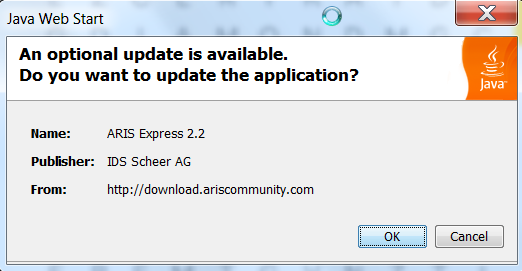 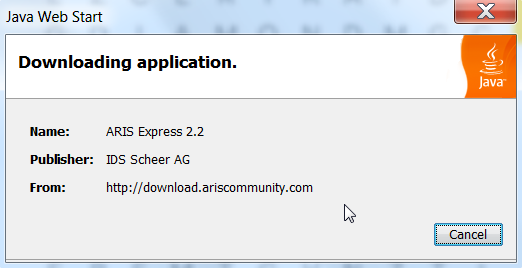 After a few seconds: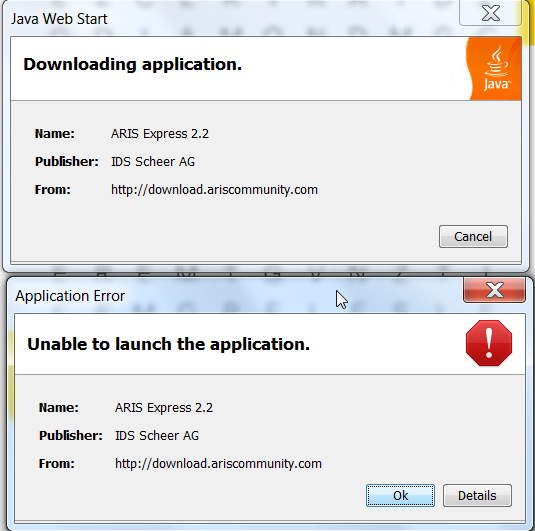 Java Control Panel: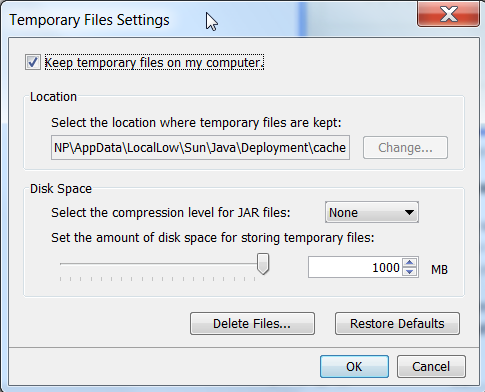 